3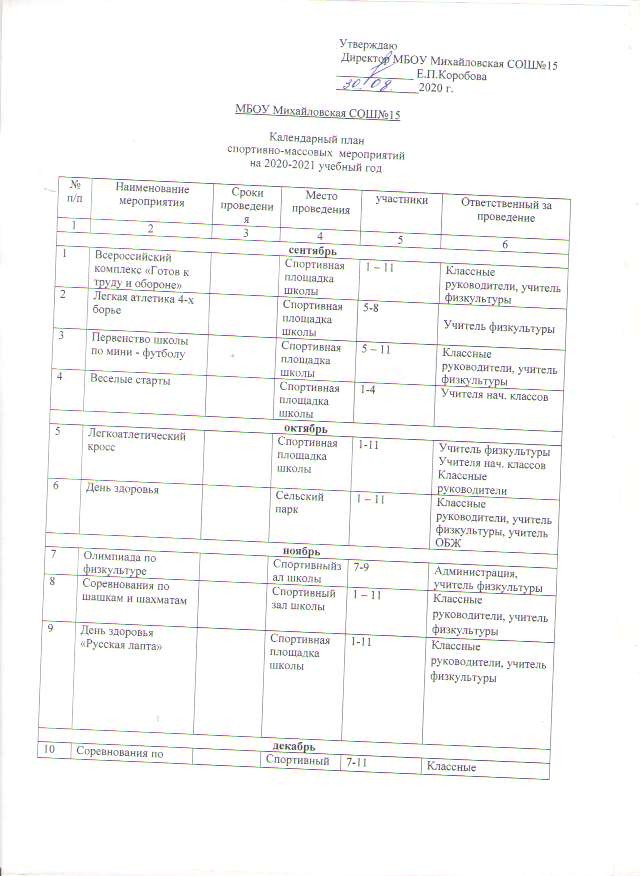 3	4баскетболузал школыруководители, учительфизкультуры11Соревнования попионерболуСпортивныйзал школы1-6Классныеруководители, учитель физкультуры12День здоровьяИгры на свежем воздухеСпортивнаяплощадка школы1 – 11Классныеруководители, учитель физкультуры,январьянварьянварьянварьянварьянварь13Всероссийский комплекс «Готов ктруду и обороне»Спортивный зал школы1-11Классные руководители, учительфизкультуры14Соревнования поволейболу и пионерболуСпортивныйзал школы1 – 11Классныеруководители, учитель физкультурыфевральфевральфевральфевральфевральфевраль15Спортивныйпраздник, посвящённый Днюзащитника ОтечестваСпортивныйзал школы8-115-7Классныеруководители, учитель физкультуры16СпортивныеэстафетыСпортивныйзал школы1-4Учителя начальныхклассовмартмартмартмартмартмарт17Соревнования побаскетболуСпортивныйзал школы5-9Классныеруководители, учитель физкультуры18День здоровьяСпортивный зал школы1 – 9Классные руководители, учительфизкультуры, учитель ОБЖапрельапрельапрельапрельапрельапрель19Соревнования полегкой атлетикеСпортивнаяплощадка1 – 4Классныеруководители, учитель физкультуры20Соревнования по легкой атлетикеСпортивная площадка5 - 11Классные руководители, учительфизкультурымаймаймаймаймаймай21Смотр строя и песниСпортивная площадка1-11Классные руководители, учительфизкультуры22День здоровьяСпортивная площадка1 – 11Классные руководители, учитель физкультуры, учительОБЖ